Znak pisma: DLI-II.7620.2.2021.BW.23 (DLI-III)OBWIESZCZENIENa podstawie art. 12 ust. 1 i 3 w zw. z art. 39 ust. 1 ustawy z dnia 24 kwietnia 2009 r. o inwestycjach w zakresie terminalu regazyfikacyjnego skroplonego gazu ziemnego w Świnoujściu (t.j. Dz. U. z 2023 r., poz. 924 z późn. zm.), zwanej dalej „specustawą gazową”, oraz art. 49 § 1 i 2 ustawy z dnia 14 czerwca 1960 r. – Kodeks postępowania administracyjnego (t.j. Dz. U. z 2023 r. poz. 775 z późn. zm.), a także art. 72 ust. 6 w zw. z art. 72 ust. 1 pkt 15 ustawy z dnia 3 października 2008 r. o udostępnianiu informacji 
o środowisku i jego ochronie, udziale społeczeństwa w ochronie środowiska oraz 
o ocenach oddziaływania na środowisko (t.j. Dz. U. z 2023 r., poz. 1094 z późn. zm.),Minister Rozwoju i Technologiizawiadamia, że wydał decyzję z dnia 5 września 2023 r., znak: DLI-II.7620.2.2021.BW.22 (DLI-III), uchylającą w części i orzekającą w tym zakresie co do istoty sprawy oraz utrzymującą w mocy w pozostałym zakresie decyzję Wojewody Śląskiego Nr 3/2020 
z dnia 1 grudnia  2020 r., znak: IFXIII.747.24.2020, o ustaleniu lokalizacji towarzyszącej inwestycjom w zakresie terminalu regazyfikacyjnego skroplonego gazu ziemnego 
w Świnoujściu dla zadania inwestycyjnego pn.: „Przebudowa odcinku ok. 2120 m gazociągu w/c DN250, relacji Trzebiesławice – Częstochowa, gm. Poczesna”, sprostowanej postanowieniem Wojewody Śląskiego z dnia 18 stycznia 2021 r., znak: IFXIII. 747.24.2020.Z treścią decyzji Ministra Rozwoju i Technologii z dnia 5 września 2023 r. wraz z aktami sprawy można zapoznać się w Ministerstwie Rozwoju i Technologii w Warszawie, 
ul. Chałubińskiego 4/6, we wtorki, czwartki i piątki, w godzinach od 9.00 do 15.30, 
po wcześniejszym umówieniu się telefonicznie pod numerem telefonu 
(22) 323 40 70, jak również z treścią ww. decyzji – w Biuletynie Informacji 
Publicznej Ministerstwa Rozwoju i Technologii pod adresem: https://www.gov.pl/web/rozwojtechnologia/obwieszczenia-decyzje-komunikaty, oraz w urzędach gmin właściwych ze względu na przebieg przedmiotowej inwestycji, 
tj. w Urzędzie Gminy w Poczesnej i Urzędzie Gminy Kamienica Polska.Data publikacji obwieszczenia i treści decyzji: 22 września 2023 r.Załącznik: informacja o przetwarzaniu danych osobowych. 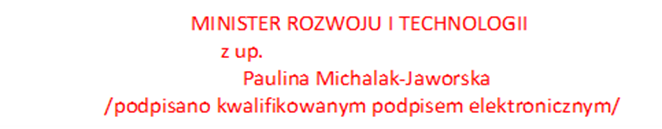 Informacja o przetwarzaniu danych osobowychZgodnie z art. 13 ust. 1 i 2 Rozporządzenia Parlamentu Europejskiego i Rady (UE) 2016/679 z dnia 27 kwietnia 2016 r. w sprawie ochrony osób fizycznych w związku 
z przetwarzaniem danych osobowych i w sprawie swobodnego przepływu takich danych oraz uchylenia dyrektywy 95/46/WE (Dz. U. L 119 z 4 maja 2016, z późn. zm.), zwanego dalej „RODO”, informuję, że:Administratorem Pani/Pana danych osobowych jest Minister Rozwoju i Technologii, 
z siedzibą w Warszawie, Plac Trzech Krzyży 3/5, kancelaria@mrit.gov.pl, tel.: +48 222 500 123, natomiast wykonującym obowiązki administratora jest Dyrektor Departamentu Lokalizacji Inwestycji.Dane kontaktowe do Inspektora Ochrony Danych w Ministerstwie Rozwoju 
i Technologii: Inspektor Ochrony Danych, Ministerstwo Rozwoju i Technologii, Plac Trzech Krzyży 3/5, 00-507 Warszawa, adres e-mail: iod@mrit.gov.pl.Pani/Pana dane osobowe będą przetwarzane na podst. art. 6 ust. 1 lit. c RODO, 
tj. wypełnienia obowiązku prawnego ciążącego na administratorze, w celu prowadzenia postępowań administracyjnych realizowanych na podst. przepisów ustawy z dnia 14 czerwca 1960 r. Kodeks postępowania administracyjnego 
(t.j. Dz. U. z 2023 r. poz. 775 z późn. zm.), dalej „KPA”, oraz w związku z ustawą 
z dnia 24 kwietnia 2009 r. o inwestycjach w zakresie terminalu regazyfikacyjnego skroplonego gazu ziemnego w Świnoujściu (Dz. U. z 2023 r. poz. 924 z późn. zm.).Podanie danych osobowych jest wymogiem ustawowym.W związku z przetwarzaniem Pani/Pana danych osobowych, w celu wskazanym powyżej, Pani/Pana dane mogą być udostępnione innym odbiorcom lub kategoriom odbiorców. Odbiorcami danych mogą być:strony i inni uczestnicy postępowania administracyjnego w rozumieniu przepisów KPA;organy władzy publicznej oraz podmioty wykonujące zadania publiczne lub działające na zlecenie organów władzy publicznej, w zakresie i w celach, które wynikają z przepisów powszechnie obowiązującego prawa;inne podmioty, w tym dostawcy usług informatycznych, które na podstawie stosownych umów podpisanych z Ministerstwem Rozwoju i Technologii, przetwarzają dane osobowe, dla których Administratorem jest Minister Rozwoju 
i Technologii.Odbiorcą Pani/Pana danych osobowych jest również Wojewoda Podlaski, w związku z korzystaniem przez Administratora z systemu elektronicznego zarządzania dokumentacją (EZD PUW).Pani/Pana dane osobowe będą przechowywane przez okres niezbędny do realizacji celu ich przetwarzania, nie krócej niż okres wskazany w przepisach o archiwizacji tj. ustawie 
z dnia 14 lipca 1983 r. o narodowym zasobie archiwalnym i archiwach (t.j. Dz. U. 2020 r. poz. 164).Przysługuje Pani/Panu:prawo do żądania od Administratora dostępu do treści swoich danych osobowych oraz informacji o ich przetwarzaniu;prawo do ich sprostowania, jeśli są błędne lub nieaktualne, a także uzupełnienia jeżeli są niekompletne;prawo żądania ograniczenia przetwarzania, z zastrzeżeniem art. 2a § 3 KPA - wystąpienie z żądaniem nie wpływa na tok i wynik postępowania.Pani/Pana dane osobowe nie będą przekazywane do państwa trzeciego. Pani/Pana dane nie podlegają zautomatyzowanemu podejmowaniu decyzji, w tym również profilowaniu.W przypadku powzięcia informacji o niezgodnym z prawem przetwarzaniu 
w Ministerstwie Rozwoju i Technologii Pani/Pana danych osobowych, przysługuje Pani/Panu prawo wniesienia skargi do organu nadzorczego właściwego w sprawach ochrony danych osobowych, tj. Prezesa Urzędu Ochrony Danych Osobowych, 
ul. Stawki 2, 00-193 Warszawa. 